        RISK LEVEL / ACTION TABLEThe level of the risk rating determines the action required, as demonstrated below.Task: Working safely in vehicles during COVID-19Facility: Enter your site name hereIssue No:  1This template must be edited to cover your site.  The purpose of this risk assessment is to ensure the safely of workers who are working in or from a vehicle during the coronavirus pandemic.This template must be edited to cover your site.  The purpose of this risk assessment is to ensure the safely of workers who are working in or from a vehicle during the coronavirus pandemic.This template must be edited to cover your site.  The purpose of this risk assessment is to ensure the safely of workers who are working in or from a vehicle during the coronavirus pandemic.Assessed by: Mark Shakespeare-Fletcher, Graham READ, ANDY MilvertonAssessed by: Mark Shakespeare-Fletcher, Graham READ, ANDY MilvertonAssessed by: Mark Shakespeare-Fletcher, Graham READ, ANDY MilvertonApproved by:Approved by:Approved by:Approved by:Approved by:Approved by:Approved by:Approved by:Assessment date: 11/05/2020Assessment date: 11/05/2020Assessment date: 11/05/2020Review Date:  At the COVID-19 Review meeting Weekly or when government guidance changesReview not to exceed 2 years from assessment dateReview Date:  At the COVID-19 Review meeting Weekly or when government guidance changesReview not to exceed 2 years from assessment dateReview Date:  At the COVID-19 Review meeting Weekly or when government guidance changesReview not to exceed 2 years from assessment dateReview Date:  At the COVID-19 Review meeting Weekly or when government guidance changesReview not to exceed 2 years from assessment dateReview Date:  At the COVID-19 Review meeting Weekly or when government guidance changesReview not to exceed 2 years from assessment dateReview Date:  At the COVID-19 Review meeting Weekly or when government guidance changesReview not to exceed 2 years from assessment dateReview Date:  At the COVID-19 Review meeting Weekly or when government guidance changesReview not to exceed 2 years from assessment dateReview Date:  At the COVID-19 Review meeting Weekly or when government guidance changesReview not to exceed 2 years from assessment dateRecord Significant HazardsPerson(s) at RiskExisting Control Measures(ECM)InitialRisk RatingWith ECMInitialRisk RatingWith ECMInitialRisk RatingWith ECMAdditional Control Measures (ACM)ResidualRisk RatingWith ACMResidualRisk RatingWith ACMResidualRisk RatingWith ACMAdditional InformationRecord Significant HazardsPerson(s) at RiskExisting Control Measures(ECM)SLRAdditional Control Measures (ACM)SLRAdditional InformationProvide specific details. E.g. ‘work at height” say how high. E.g. “Electricity” state voltage and type of hazard, Striking underground servicesWho might be harmed and how E.g. “Contractor or Employee Fall from 2.0 metres” Detail existing control measures.These are the controls that are currently in place S – SeverityL – LikelihoodR - RiskS – SeverityL – LikelihoodR - RiskS – SeverityL – LikelihoodR - RiskDetail additional control measures needed to eliminate hazard completely or minimise risk to acceptable level.(Include in Site Action Plan)S – SeverityL – LikelihoodR - RiskS – SeverityL – LikelihoodR - RiskS – SeverityL – LikelihoodR - RiskCross Reference & Additional Information e.g. SOP, COSHH AssessmentBiologicalCoronavirus and the disease it causes, COVID-191. Thinking about riskEmployeesand their FamiliesContractorsCOVID-19 risk assessments for offices have been carried outThe following control measures and other information, which will help employees and their families to protect their health are communicated to employees via email bulletins and are posted on the HomeSafe-Me website:Wash your hands regularly with soap and water, or clean them with alcohol-based hand rubMaintain at least 2 metre distance between you and othersAvoid touching your faceCover your mouth and nose when coughing or sneezingStay home if you feel unwellRegular coronavirus updates are emailed to all employeesDocuments are produced in a number of languages to ensure effective communication with employees, whose first language is not EnglishShare this risk assessment with the workforce Erect the HM Government poster, Staying COVID-19 Secure in 2020, in each workplace and place a sticker in all vehicles which are used to carry out work in or fromN.B. this is included in the managers pack and stickers can be sourced via the signage catalogue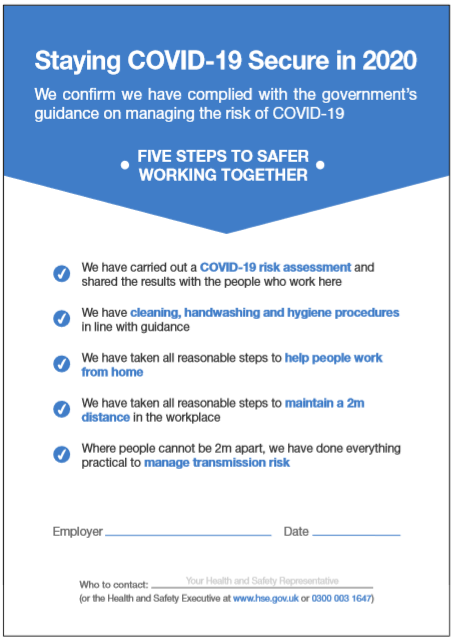 HSSA managers should work with the communications team to produce a communication, to be issued to clients / contractors, which will set out the measures we have taken to create and maintain a safe working environment, and which highlights their responsibilities within this and any safety rules, which may have changedStaying COVID-19 Secure in 2020 stickers may be ordered from GK signs. The signage catalogue is included in the managers information pack of documentsBiologicalCoronavirus and the disease it causes, COVID-192. Who should go to workWhere a person can effectively carry out their work from home, they should continue to do so.Only essential work from and in vehicles is permittedOccupational health team in place to provide guidance and support on health-related matters to returning employeesEmployee assistance package in place, which can be accessed by all employees to source mental health and wellbeing guidance and support. This ranges from downloadable materials, to telephone support and face to face counsellingHomeSafe E-learning module 5 – Mental Wellbeing – is ready for all employees to complete Health advice is provided on the HomeSafe-Me website: https://www.homesafe-me.co.uk/coronavirus/general-advice/health-and-wellbeing/Workplace Wellness, is a free, confidential service provided by Pennon to all employees.  You are able to access expert advice, invaluable information, specialist counselling and support 24 hours a day, 7 days a week, online or on the phone.For South West Water employees: Confidential telephone helpline: 0800 1116 387 Online self-help EAP portal: www.my-eap.comWebsite access code: SWWLwellFor Viridor employees:Confidential telephone helpline: Freephone - 0800 111 6387From outside the UK:+44 845 330 5132(Calls will be  charged but call-back can be requested)Website:www.my-eap.comOrganisation code: VWMLwell​BiologicalCoronavirus and the disease it causes, COVID-193. Social distancingEmployeesVisitorsContractorsEmployees’ FamiliesIn an accident or emergency situation employees do not need to stay 2 metres apart if it would be unsafe to do soPeople who offer assistance in an emergency situation, such as first aid or rescue, should carry out effective handwashing for at least 20 seconds, once safe to do soWhere possible all work from or in vehicles is carried out with only 1 person per vehicleWhere possible vehicles are not be shared between different usersWhere 1 person per vehicle is not possible, frequent touch points in and on the vehicle must be cleaned between each user – information on vehicle cleaning is included in the cleaning section of this risk assessmentWhere it is necessary for more than one person to travel in a vehicle, social distancing should be maintainedWhere possible the driver should not interact with people on site when loading / unloading the vehicleUnnecessary contact at gatehouses, security or weighbridges and in the yard must be minimised as far as practicable.Welfare facilities provided on siteSocial distancing must be maintained when using welfare facilitiesDrivers must stay in their vehicles, where this does not compromise safety and safe working practicesWhere drivers cannot stay in their vehicles for safety reasons, they must comply with the site risk assessment and safe operating proceduresWhere possible reduce the numbers of drivers arriving at or leaving from the base site at any one timeWhere possible schedule delivery / pick up times for times when the site will not be overcrowded and, if possible, avoid rush hoursInvestigate alternatives to two or more people working in or from a vehicleDevelop and communicate a seating plan for each class of vehicle, which identifies where occupants should sit to maintain social distancingWhere social distancing in vehicles is not possible and people are seated or working within 2 metres, the following mitigations should be considered:Make sure vehicles are well ventilated. If necessary, keep windows open wide enough to maintain a flow of fresh air within the seating area of the vehicleErect clear signage to outline the social distancing measures in place, for example the seating planIf passengers need to sit close together sit side by side, rather than face to faceWhere possible and where it does not compromise safety, consider installing screeningConsider the use of face coveringsConsider the use of electronic paperwork where possibleReview on site procedures to ensure safe exchange of paper copies of documentsBiologicalCoronavirus and the disease it causes, COVID-194. Customers, visitors and contactorsEmployeesEmployees’ Families ContractorsVisitorsFare paying passengers are not carried in our vehiclesNon fare paying passengers, who are not employed by the company, are not carried in company vehiclesBiologicalCoronavirus and the disease it causes, COVID-195. Cleaning EmployeesContractorsEmployees’ FamiliesAn enhanced office cleaning regime has been implemented at base sites, where the users of vehicles will report for workPosters are erected at base sites to build awareness of the importance of effective hand washingEmployees are advised to increase the frequency of handwashing throughout the day and particularly:Before boarding vehiclesOn return to their base siteOn return homeHand protection is provided to all employees using vehiclesA template risk assessment for the cleaning of vehicles, suspected to be contaminated with coronavirus, has been produced and implementedGuidance on the cleaning of vehicles suspected to be contaminated with coronavirus has been produced and issuedA Home Safe toolbox talk on how to clean your vehicle has been produced for delivery to all relevant employeesEmployees using a vehicle to travel to work or for their work duties must clean their vehicles after use. 
N.B. Particular care should be taken to sanitise hand contact areas, such as the door handle, steering wheel, gear stick etc.Users must ensure regular cleaning of vehicles, in particular the hand contact areas, between usersWaste items must be removed from the vehicle whenever possible throughout the shiftAll waste items and personal belongings must be removed from vehicles at the end of each shiftThe number of workers allowed into the office building is reduced to allow social distancing to be operatedVisitors to the base site are prohibited or kept to a minimumWhere it is not practicable to prohibit visitors, all visitors must sign in and receive a site induction. The site rules on social distancing and hand hygiene must then be explained to them prior to allowing entryIf showering takes place when drivers return to site, set clear guidance for the use of the facilities, including the requirement to keep lockers clean, remove waste and personal belongings and to practice social distancingThe manager / supervisor should assess how those workers, working in or from a vehicle can achieve more frequent handwashing and provide information / materials to allow this to happenProvide sanitising gel / wipes in vehicles to allow workers to regularly clean their hands and the frequent hand contact areas in and on their vehicleConsider the provision of individual cleaning kits for drivers, consisting of alcohol gel, sanitary wipes and a disposal bag, to allow employees to clean and disinfect the frequent hand contact points in and on their vehicle, before useEnsure that drivers have access to appropriate toilet facilities during their journeysPosters may be printed from the .pdf files which are included in the managers information pack of documentsHomeSafe toolbox talk – Vehicle cleanliness to reduce the risk of coronavirus transmission: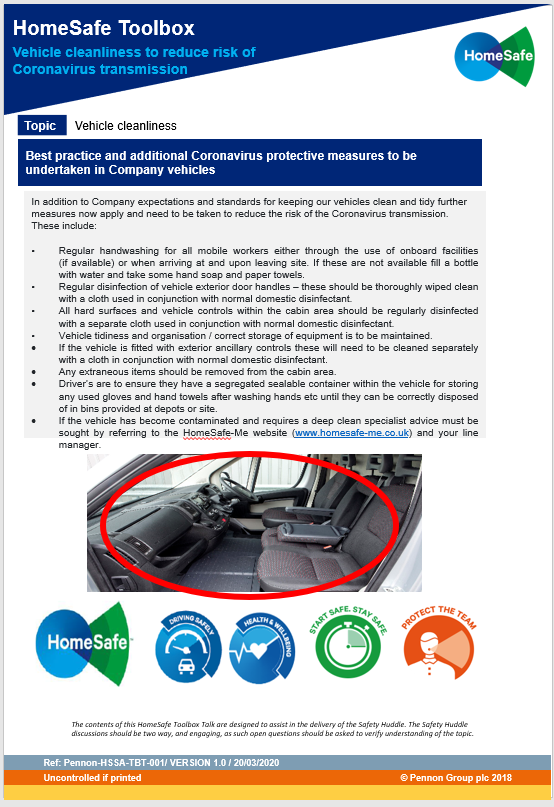 BiologicalCoronavirus and the disease it causes, COVID-196. Personal protective equipment (PPE)EmployeesContractorsEmployees’ FamiliesFive items of PPE must be worn when carrying out work duties:Hand protectionHead ProtectionEye ProtectionFoot ProtectionHigh Visibility JacketAdditional PPE, identified by the risk assessment for the tasks being carried out, must also be wornWhere social distancing in vehicles cannot be achieved, face coverings are providedIf face coverings are to be used:Ensure that they do not impede the driver’s visionConsideration should be given to ensuring more frequent breaks are takenAvoid touching your face or face covering, as you could contaminate them with germs from your handsChange your face covering if it becomes damp or if you’ve touched itContinue to wash your hands regularlyChange and wash your face covering dailyIf the material is washable, wash it in line with the manufacturer’s instructionsBiologicalCoronavirus and the disease it causes, COVID-197. Workforce managementEmployeesContractorsEmployees’ FamiliesAt risk, vulnerable, employees have been identified and are logged with the occupational health teamAt risk, vulnerable, employees have been identified and are supported to work from homeDrivers and teams are not required to stay away from home for work related mattersWhen visiting company or client sites person to person contact must not take place and social distancing must be maintainedA process is in place for employee / union consultationDaily safety briefings take placeA safety cross is displayed on each base siteWhere a team of two or more workers are required to regularly carry out work in or from vehicles, consider forming them into fixed teams. This will help to minimise their contact with others and ensure that any unavoidable contact between the team happens between the same peopleWhere possible, fix the pairings of people using the same vehicleIdentify areas where people have to directly pass items to each other and develop controls to ensure that direct contact is prevented or kept to a minimumBiologicalCoronavirus and the disease it causes, COVID-198. Inbound and outbound goodsEmployeesContractorsEmployees’ FamiliesNon business (personal) deliveries to the site are prohibitedA risk assessment is in place for cleaning vehicles Revise pick up and drop off collection points to allow social distancing or minimise the risk of contact with othersRISK RATING TABLERISK RATING TABLEProbability / LikelihoodProbability / LikelihoodProbability / LikelihoodProbability / LikelihoodProbability / LikelihoodGuidance NotesHighly UnlikelyUnlikelyPossibleLikelyVery LikelyMay occur in exceptional circumstances, so could happen but probably never willNot expected, but slight possibility it may occur at some timeThe event might occur at some time as there is a history of infrequent occurrence within the companyThere is a strong possibility the event will occur as there is a history of frequent occurrence within the company It is almost certain the event will occurPeople, Employees or Third PartiesProperty, Process, Machinery or EquipmentEnvironmentVehicleVehicleSeverity12345People, Employees or Third PartiesProperty, Process, Machinery or EquipmentEnvironmentVehicleVehicleNo injury / no damage112345No first aid requiredNon-serious. No equipment or facility damageChemical spill, release or emission, contained and only minor clean up. No external reporting required.No injury caused by vehicleNo damage to vehicleNo damage caused by vehicleNo injury caused by vehicleNo damage to vehicleNo damage caused by vehicleMinor injury, cuts, abrasions, burns / minor damage2246810First aid onlyMinor subsystem loss and/or moderate facility damageChemical spill, release or emissions, requiring only minor clean up and no external reporting requiredMinor injury caused by vehicleMinor damage to vehicleMinor damage caused by vehicleMinor injury caused by vehicleMinor damage to vehicleMinor damage caused by vehicleInjury requiring hospital or doctors attention. Injury resulting in lost time33691215Medical treatment or restricted work activity. Short term occupational illness.Moderate system loss and/or moderate facility damage.Chemical spill, release or emission which requires limited on-site clean-up and/or external reporting.Injury requiring hospital treatment caused by vehicleModerate damage to vehicleModerate damage caused by vehicleInjury requiring hospital treatment caused by vehicleModerate damage to vehicleModerate damage caused by vehicleMajor injury, fracture, dislocation, amputation. Disabling illness. Major damage448121620Lost time or temporary disability. Long term occupational illness.Major subsystem loss and/or severe facility damageChemical spill, release or emission requiring major on site clean-up, temporary environmental or public health impactMajor injury caused by vehicleMajor damage to vehicleMajor damage caused by vehicleMajor injury caused by vehicleMajor damage to vehicleMajor damage caused by vehicleFatality5510152025Fatality or major disability e.g. loss of limbComplete system loss and/or extensive facility damageChemical spill, release or emission requiring off site clean-up or acute, lasting environmental or public health impact.Fatal injury caused by vehicleMajor damage to several vehiclesCatastrophic damage caused by vehicleFatal injury caused by vehicleMajor damage to several vehiclesCatastrophic damage caused by vehicleRisk RatingRisk LevelAction15 – 25HIGHWork should not be started or must stop immediately.No work may recommence until risks have been reduced as far as reasonably practicable through the implementation of control measures6 – 12MEDIUMRisks must be further reduced if reasonably practicable1 - 5LOWAcceptable – keep under review